Тема: О. Уальд  «Мальчик –звезда»       (2  урок)Цель:   создать условия для понимания того, что истинная красота человека – в гармонии его внешности и внутреннего мира;развивать навыки  критического  мышления; внимание, память; творческое воображение;воспитывать умение работать в группе, соблюдая правила групповой работы.Ресурсы: пословица, клише №1, №2, листы для ассоциаций, 6 разноцветных шляп с заданием, картинки по тексту, листы с критериями оценок, оценочные листы,  звёзды, презентация, костюмы для инсценировки, , шляпы-картинки, стикеры.                                                                                                Ход урока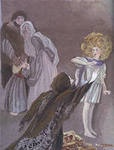 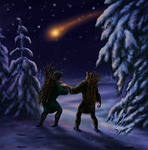 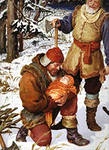 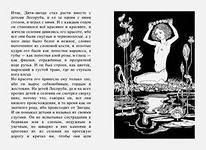 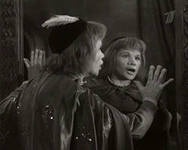 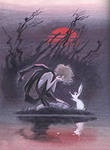 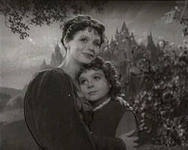                                                                   БЕЛАЯ ШЛЯПА – приводит факты по тексту без эмоций.                                                                                      (Кратко о чём говорится в тексте.)                                                    КРАСНАЯ ШЛЯПА – рассказывает о своих чувствах,                                                     которые они испытали во время прочтения.	                                   ЧЁРНАЯ ШЛЯПА – критикует героев и, может быть,                                                     автора.	(Осуждает)	                ЖЁЛТАЯ ШЛЯПА – защищает героев, оправдывает их.                                                                       ЗЕЛЁНАЯ ШЛЯПА – готовит творческое выступление:                                    		«Как бы вы встретили свою маму, которая так долго                                                   искала своего ребёнка»                                               СИНЯЯ ШЛЯПА – делает вывод из данного произведения                                                и связывает его с жизнью. (Можно использовать                                                 пословицы)Этапы урокаДействия учителяДействия учениковВремяСТАДИЯ ВЫЗОВА1Психологический настрой1) Громко прозвенел звонок –  Начинается урок.  Наши ушки на макушке,  Глазки широко раскрыты.  Слушаем, запоминаем,  Ни минуты не теряем! 2) Давайте вспомним правила работы в группе.-Какие правила вам тяжело выполнять? Почему? СОВЕТ:-Терпение и трут всё перетрут. 3) Тренинг «Кто быстрее»Цель: сплочение коллектива.Условие: в игре участвуют все члены группы. Повторяют за учителем.Вспоминают правила и говорят о тех, которые тяжело соблюдать.По команде учителя группа детей должна встать и без слов построиться в квадрат, круг, треугольник и т. д.5 мин2 Мобилизационный момент1)  По кластеру определите,  какому герою принадлежит данная характеристика.            Слайд 12) Перед вами два сердца. Дайте им определение.                Слайд 23) Подберите слова – ассоциации к «каменному сердцу» и «любящему сердцу»4) Как вы думаете, кому из героев могут принадлежать эти сердца? Докажите.5) Давайте попробуем определить, чем мы сегодня будем заниматься на уроке. Клише №1      Слайд 3Дети читаю характеристику, совещаются с группой и приходят к выводу, что данная характеристика принадлежит герою сказки «Мальчик – звезда»Дети совещаются и определяют, что одно сердце – каменное, другое – любящее.Совещаются в группе и подбирают слова – ассоциации.Дети совещаются, приводят примеры с доказательством.По схеме дети определяют, что на уроке узнают, чем отличается каменное сердце от любящего.  Научатся сравнивать героев с такими сердцами.    Узнаем, может ли каменное сердце перевоплотиться в любящее.5 мин3 Проверка домашнего задания.1) Проверяет 1-2 учеников.Предлагает в парах проверить выразительное чтение (по хлопку меняются) -  взаимопроверка. 2) Оцените чтение друг друга по критериям. Взаимооценивание.3)  «Пересказ по кругу»Вики дать картинки, которые  ей помогут пересказать текст.4) Самооценивание по критериям.Дети читают друг другу.Дети выставляют друг другу оценку по критериям.1,2,3 группа - встают в круг спиной друг к другу.4,5,6 группа – встают к ним лицом.По команде учителя  внешний  круг начинает пересказывать  внутреннему кругу. По команде, внутренний круг  переходит « вправо на одного»  и продолжают  рассказывать. (Если нужно, тот, кто стоит внутри помогает).Дети выставляют себе оценку за пересказ в оценочный лист.5 минСТАДИЯ ОСМЫСЛЕНИЯ4 Работа над произведением.1) -Ребята, мы сегодня попробуем рассмотреть героев произведения с разных точек зрения. Может кого-то обвинить или оправдать. А поможет нам в этом приём «6 ШЛЯП»Каждая группа получит свою шляпу.  В каждой шляпе своё задание, которое  вы должны рассмотреть все вместе, обсудить и потом нам всем представить свою работу.Во время обсуждения вам придётся рассмотреть двух героев: Мальчика –звезду и Лесоруба.( Учитель каждой группе  даёт  клише №2  для подготовки ответа. Подходит  к  группам, помогает построить правильный ответ)2) Учитель предлагает  сделать гимнастику для глаз. Слайд  4Цель:  снять напряжение с глаз; привлечь внимание детей; успокоить; настроить на то, чтобы слушали друг друга.3) Учитель предлагает выступить группам по плану:Белая шляпаКрасная шляпаЧёрная шляпаЖёлтая шляпаЗелёная шляпаСиняя шляпаУченики внимательно слушают задание учителя.Каждая группа получает задание. Внимательно его читает. Обсуждают в группе. Делают пометки. Приходят  к единому мнению. Готовят выступление.Белая – приводит факты по тексту без эмоций. ( Кратко о чём говориться в тексте.)Красная – рассказывают о чувствах, которые они испытали во время прочтения.Чёрная -  критикует героев и, может быть, автора.Жёлтая- защищает, оправдывает героев.Зелёная – готовит творческое выступления «Как  бы они встретили свою маму, которая так долго искала своего ребёнка».Синяя – делает вывод из данного произведения и связывают его с жизнью. Используют пословицы.Выполняют гимнастику для глаз.Успокаиваются.Выступление детей.10 мин1 мин10минСТАДИЯ РЕФЕКСИИ5 ВзаимооцениваниеУчитель на доску вывешивает 6 шляп (ил-ции).   Предлагает каждой группе поочереди выйти и,  с помощью стикеров,  на которых они напишут оценку,  оценить выступление группы (только не своей).Предлагает детям объяснить, почему они поставили ту или иную оценку. Если нужно помогает увидеть  плюсы и минусы работы группы.Дети оценивают выступление каждой группы. Дети высказываются о том, почему поставили данную оценку.2 мин6 Рефлексия Приём «Чемодан, мясорубка, корзина»                 Слайд 5Дети определяют какую информацию они возьмут с собой ( пригодиться в жизни); какую  отправят в мясорубку для переработки и осмысления; а какую, ненужную, отправят в корзину.2 мин7 Домашнее заданиеУчитель раздаёт каждой группе индивидуальное задание.1 гр.- Синквейн  Мальчик – звезда2гр.- Синквейн Лесоруб3гр.- Письмо – совет мальчику4гр.-Эссе «Размышление: если бы я был мальчиком (девочкой) звездой.5гр. – Эссе «Размышление: если б я был звездой»6гр.-  Мини- сочинение «Жизнь дана на добрые дела»1мин8  Психологическая разгрузка (резерв) Учитель предлагает послушать стихотворение Александра Дольского:Слайд  6Мне звезда упала на ладошку. Я спросил её: “Откуда ты?” “Дайте, я передохну немножко, Я с такой летела высоты” А потом добавила, сверкая, Словно колокольчик прозвенел: “Не смотрите, что невелика я, Может быть великим мой удел. Вам необходимо только вспомнить, Что для вас всего важней на свете. Я могу желание исполнить,  Путь неблизкий завершая этим”. Знаю я, что мне необходимо, Мне не надо долго вспоминать. Я хочу любить и быть любимым, Я хочу чтоб …    – Напишите продолжение строчки – своё пожелание на звёздочке. Приклеить звездочки на доску.Дети слушают стихотворение.На звёздочках пишут свои пожелания и прикрепляют на доску.4мин45 мин